Vortrag „HSHL Wissens Wert - Globale Märkte":                                     „… und die Rente ist doch sicher“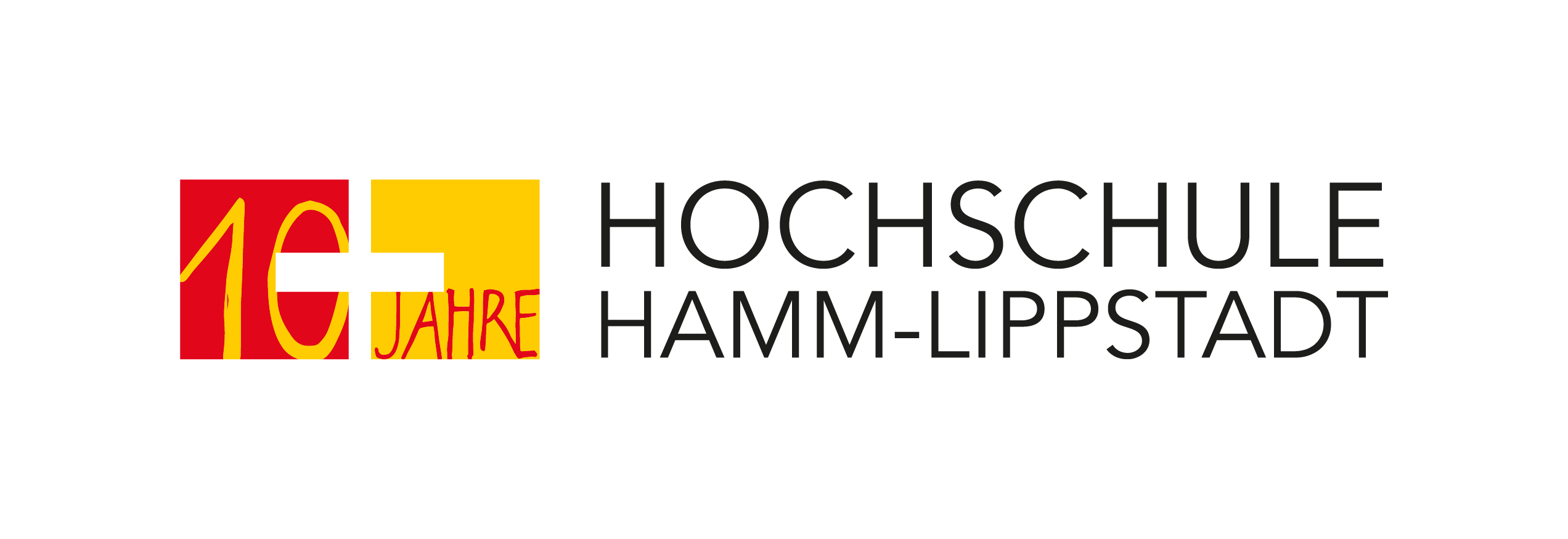 Am 22. Mai 2019 referiert Dr. Stephan Fasshauer in seinem Gastvortrag „…und die Rente ist doch sicher“ an der Hochschule Hamm-Lippstadt. Als ehemaliger Geschäftsführer der Deutschen Rentenversicherung Berlin-Brandenburg und aktuelles Mitglied des Direktoriums bei der Deutschen Rentenversicherung Bund wird Dr. Fasshauer einen Einblick in die aktuellen Herausforderungen der Rentensicherung geben. Das Fortschreiten der internationalen Integration hat in den letzten Jahren zunehmend die Fragen einer nachhaltigen Entwicklung unserer Volkswirtschaften aufgeworfen. Im Rahmen der Vorlesungsreihe „Wissens Wert“ lädt die HSHL um 14:15 Uhr alle Interessierten ein. Der Gastvortrag wird im Hörsaal Stadtwerke auf dem HSHL-Campus in der Marker Allee 76-78 in Hamm stattfinden. Die Teilnahme ist kostenlos und eine Anmeldung ist nicht erforderlich.Die Zukunftsfähigkeit der gesetzlichen Rentenversicherung beschäftigt Politik, Wissenschaft und Öffentlichkeit bereits seit vielen Jahren. Für die Weiterentwicklung und erfolgreiche Ausgestaltung des Alterssicherungssystems bedarf es grundlegender Anforderungen wie Anpassungsfähigkeit und Vertrauen. Dr. Fasshauer beschäftigt sich, in seinem Gastvortrag im Rahmen der Vortragsreihe „Wissens Wert“, mit den sich aus ökonomischen, demografischen, gesellschaftlichen und politischen Gründen verändernden Rahmenbedingungen für die gesetzliche Rente. Vor seiner Tätigkeit für die Deutsche Rentenversicherung war Dr. Fasshauer für den Verband Deutscher Rentenversicherungsträger (VDR) und für das Bundesministerium für Arbeit und Soziales (BMAS) tätig. Für das BMAS arbeitete der gebürtige Schweizer von 2006 bis 2010 als Referatsleiter für „Finanzielle Grundsatzfragen der Sozialpolitik“.Einladender Professor und Initiator der Vortragsreihe „HSHL Wissens Wert: Globale Märkte“ ist Prof. Dr. Christoph Harff. Die Vorträge sind Teil des Vorlesungsprogramms für Studierende des Studiengangs „Interkulturelle Wirtschaftspsychologie“. Darüber hinaus werden diese Vorträge für andere Interessierte geöffnet. Über die Hochschule Hamm-Lippstadt:Seit 2009 bietet die staatliche Hochschule Hamm-Lippstadt ein innovatives Studienangebot mit Fokus auf Ingenieurwissenschaften, Naturwissenschaften, Informatik und Wirtschaft. Aktuell sind rund 6200 Studierende in 14 Bachelor- sowie zehn Masterstudiengängen eingeschrieben. An Standorten in Hamm und Lippstadt verfügt die Hochschule über modernste Gebäude mit rund 15.000 Quadratmetern Laborflächen. Gemeinsam legt das Team mit Präsident Prof. Dr. Klaus Zeppenfeld und Kanzler Karl-Heinz Sandknop den Fokus auf interdisziplinäre Ausrichtung, Marktorientierung, hohen Praxisbezug und zukunftsorientierte Forschung.www.hshl.de